                                     УКРАЇНА                                       ЖИТОМИРСЬКА ОБЛАСТЬ НОВОГРАД-ВОЛИНСЬКА МІСЬКА РАДА  РІШЕННЯсорок перша сесія	                    	                                            сьомого  скликаннявід                           № Про    внесення змін до Положення про Почесну грамоту Новоград-Волинськоїміської ради та Подяки міського голови Керуючись статтею 25, частиною другою статті 42,  статтею 59 Закону України «Про місцеве самоврядування в Україні», враховуючи Постанову Кабінету Міністрів України від 03.11.2019 №918 «Деякі питання здійснення виплат працівникам бюджетних установ», рішення міської ради   від 27.02.2020 №864 «Про дострокове припинення повноважень Новоград-Волинського міського голови Весельського В.Л.»  міська радаВИРІШИЛА:    1. Внести зміни до  Положення про Почесну грамоту Новоград-Волинської міської ради та Подяки міського голови, затвердженого рішенням міської ради від 20.12.2019 №863, а саме:    1.1. Пункт 9 викласти в новій редакції: «9. Особам, нагородженим Почесною грамотою, виплачується грошова винагорода в сумі 500 грн. Виплата нагородженій особі зазначених коштів проводиться через установи банків, в яких відкрито рахунок виконавчому комітету міської ради для зазначених цілей».    1.2. В пункті 13 вилучити слова «грошової винагороди або цінного подарунка».    2. Контроль за виконанням цього рішення покласти на постійну комісію міської ради з питань міського бюджету та комунальної власності (Юшманов І.Г.) та керуючого справами виконавчого комітету міської ради Ружицького Д.А.Секретар міської ради                                                                     О.А.ПономаренкоПорівняльна таблиця до проекту рішенняНачальник відділу бухгалтерського облікуміської ради, головний бухгалтер                                             С.В.Литвин                        До змінПісля змін9. Особам, нагородженим Почесною грамотою, вручається грошова винагорода в сумі 500 грн або цінний подарунок рівнозначної вартості.9. Особам, нагородженим Почесною грамотою, виплачується грошова винагорода в сумі 500 грн. Виплата нагородженій особі зазначених коштів проводиться через установи банків, в яких відкрито рахунок виконавчому комітету міської ради для зазначених цілей.13.Вручення Почесної грамоти (Подяки), грошової винагороди або цінного подарунка здійснюється міським головою або за його дорученням секретарем міської ради, першим заступником міського голови, заступниками міського голови, керуючим справами виконавчого комітету міської ради.13. Вручення Почесної грамоти (Подяки) здійснюється міським головою або за його дорученням секретарем міської ради, першим заступником міського голови, заступниками міського голови, керуючим справами виконавчого комітету міської ради.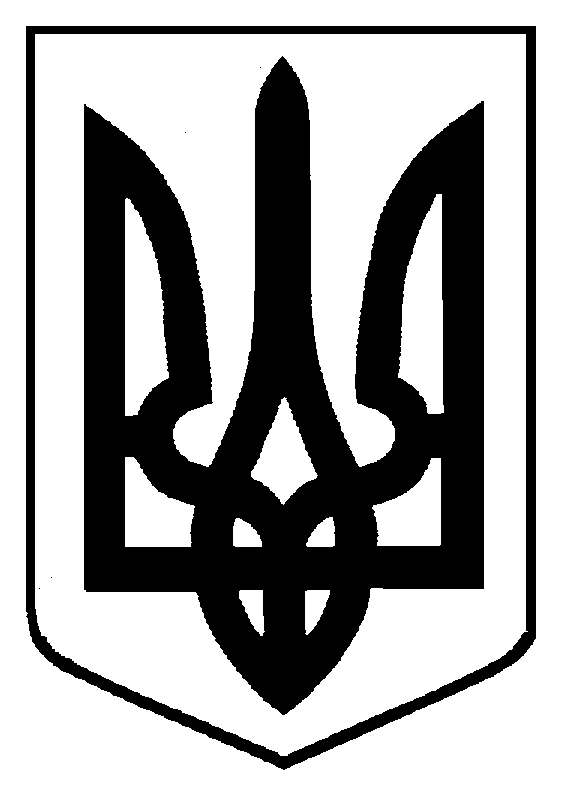 